ISOLATION OF Streptococcus pneumoniae FROM A PNEUMONIC BUFFALO CALF ; CASE STUDY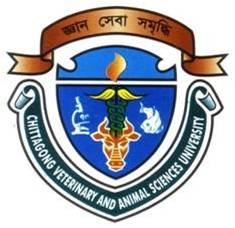 A clinical report submitted by(Minhazul Abedin Nanno)Roll No: 2008/12Reg. No: 355Internship ID: A-06 Session : 2007-2008Report presented in partial fulfillment for the Degree ofDoctor of Veterinary Medicine (DVM)Faculty of Veterinary MedicineChittagong Veterinary and Animal Sciences University, Khulshi, Chittagong-4225March 2014ISOLATION OF Streptococcus pneumoniae FROM A PNEUMONIC BUFFALO CALF ; CASE STUDY A Report By(Minhazul Abedin Nanno)Roll No: 2008/12, Reg. No: 355Internship ID: A-06, Session : 2007-2008Submitted in partial of the requirement for the fulfillment of the degree of Doctor of Veterinary Medicine (DVM)Approved as to style and content by(Prof. Dr. M. A. Matin Prodhan)HeadDepartment of Medicine & SurgeryChittagong Veterinary and Animal Sciences University, Khulshi, Chittagong-4202CONTENTSACKNOWLEDGEMENTI would like to express my special appreciation & thanks to my supervisor Prof. Dr. M. A. Matin Prodhan, Head Department Medicine & Surgery, he has been a tremendous mentor for me. I would like to give him thank for his revision & giving guideline for my report. his advice, guidance  in all facts have been invaluable. I would like to give thanks to Prof. Dr. Abdul Ahad, Head Department of Microbiology,   for serving me by providing valuable information even at hardship. I also want to give thank for his brilliant comments & suggestions. I would specially give thanks to personnels who helped me in sample collection and laboratory works . Words can not express how grateful I am to the Director of external affairs Dr. Bibek Chandra Sutradhar for giving me instruction & supervision during intern period.The AuthoriIsolation of Streptococcus pneumoniae from a pneumonic buffalo calf : A case studyAbstractStreptococcus pneumoniae infection was found in a  9 month aged buffalo calf having high fever (107° F), respiratory distress, mucopurulent nasal discharge with lateral recumbence lasting for 4 days.  Ante mortem (Blood, edematous fluid) and Postmortem (eye-ball) sample was collected to conduct laboratory test for confirmation of causal agent. Actually the samples were collected for the purpose of isolation of Pasteurella multocida. The laboratory investigation revealed that the samples were bacteriologically positive & isolated organism were Streptococcus  pneumoniae. It is proved that the buffalo calf infected by Streptococcus pneumoniae were subjected to death after 4 days of infection as the calf  were treated by streptomycin, because the doctors treated it as gram-negative bacteria infection. This should be treated by broad-spectrum cephalosporins. It is emphasised that   Streptococcus  pneumonia  may be considered to be and important respiratory pathogen which is responsible for death of buffalo calves and should be included in differential diagnosis of pulmonary diseases. Key Words: Streptococcus pneumoniae, buffalo calf, mucopurulent nasal discharge, Cephalosporin, pulmonary diseases.iiSl. NoTopicsPage No1.Acknowledgementi2.Abstractii3.Introduction44.Review of Literature    5-65.Method and Materials     7-126.Results  & Discussion 13-167.Conclusion178.References18-20